Управление образования Администрации МО «Игринский район»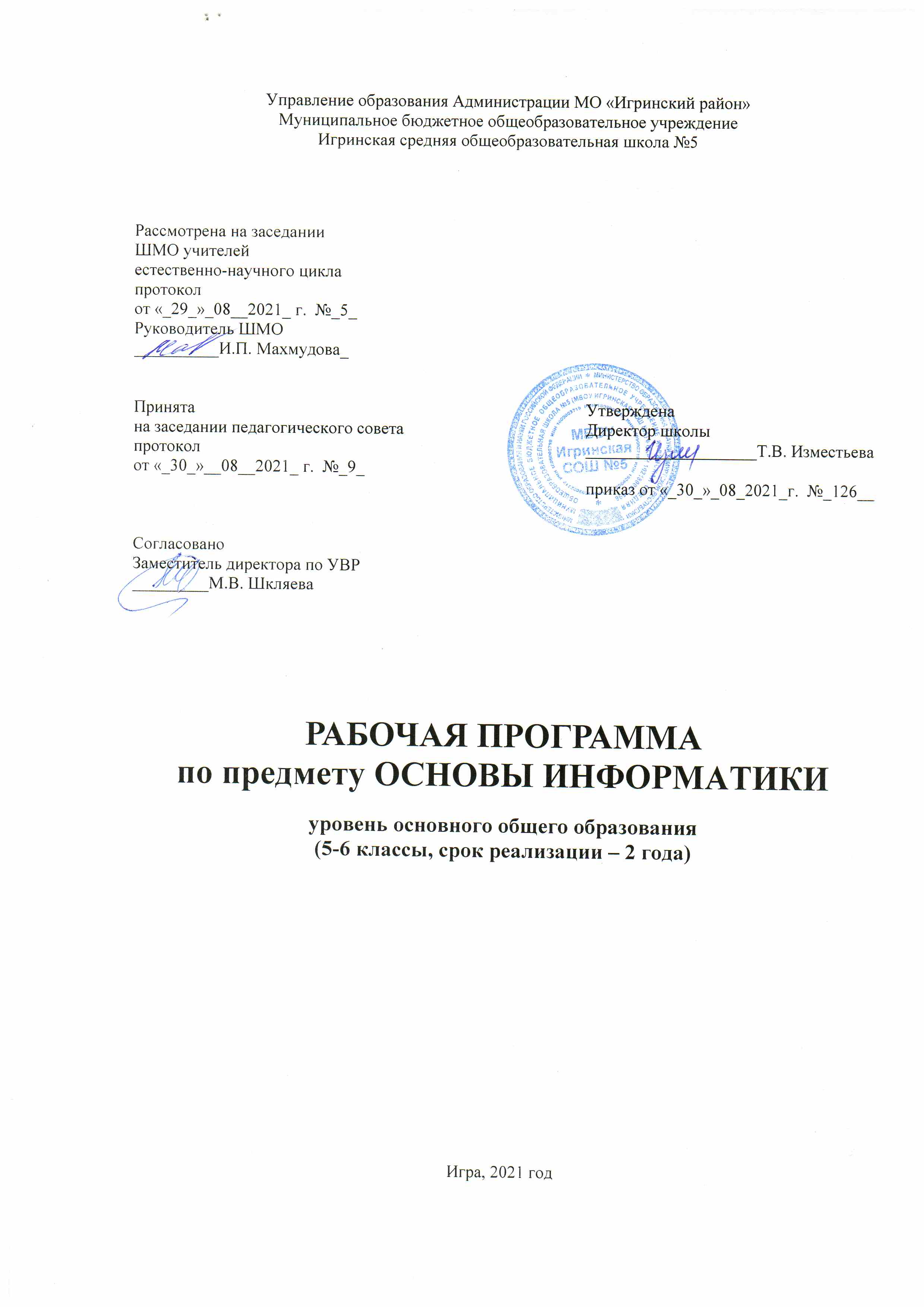 Муниципальное бюджетное общеобразовательное учреждениеИгринская средняя общеобразовательная школа №5РАБОЧАЯ ПРОГРАММАПО  ОСНОВАМ ИНФОРМАТИКИ на уровень начального общего образования(5-6 кл.)срок освоения – 2 годаИгра, 2021 годПояснительная записка.Программа построена так, что может использоваться как учениками, изучавшими информатику в начальной школе, так и служить «точкой входа» в предмет для школьников, приступающих к ее изучению впервые. Освоение данного курса вполне доступно для учащихся.В рабочей программе нашли отражение цели,  изложенные в Федеральном компоненте государственного стандарта начального общего образования. Они направлены  на реализацию качественно новой личностно - ориентированной развивающей модели массовой начальной школы:- развитие личности школьника, его творческих способностей, интереса к учению, формирование желания и умения учиться;- воспитание нравственных и эстетических чувств, эмоционально - ценностного позитивного отношения к себе и окружающему миру;- освоение системы знаний, умений и навыков, обеспечивающих становление ученика как субъекта разнообразных видов деятельности;- охрана и укрепление физического и психического здоровья детей;- сохранение и поддержка индивидуальности ребенка.Рабочая программа по информатике и информационным технологиям для 5-6 класса разработана в соответствии с нормативными актами: 1. Федеральный закон от 29.12.2012 № 273-ФЗ (ред. от 31.07.2020 г.) «Об образовании в Российской Федерации» (с изм. и доп., вступ. в силу с 01.09.2020 г.). 2. Паспорт национального проекта «Образование» (утв. президиумом Совета при Президенте РФ по стратегическому развитию и национальным проектам, протокол от 24.12.2018 № 16) 3. Государственная программа Российской Федерации «Развитие образования» (утв. Постановлением Правительства РФ от 26.12.2017 № 1642 (ред. от 22.02.2021) «Об утверждении государственной программы Российской Федерации «Развитие образования». 4. Профессиональный стандарт «Педагог (педагогическая деятельность в дошкольном, начальном общем, основном общем, среднем общем образовании), (воспитатель, учитель)» (ред. от 16.06.2019) (Приказ Министерства труда и социальной защиты РФ от 18 октября 2013 г. № 544н, с изменениями, внесёнными приказом Министерства труда и соцзащиты РФ от 25.12.2014 № 1115н и от 5.08.2016 г. № 422н). СП 2.4.3648-20 "Санитарно-эпидемиологические требования к организациям воспитания и обучения, отдыха и оздоровления детей и молодежи», утв. Постановлением Главного государственного санитарного врача РФ от 28.09.2020 г. N 28.Приказ Министерства просвещения Российской Федерации от 20.05.2020 № 254 "Об утверждении федерального перечня учебников, допущенных к использованию при реализации имеющих государственную аккредитацию образовательных программ начального общего, основного общего, среднего общего образования организациями, осуществляющими образовательную деятельность" (Зарегистрирован 14.09.2020 № 59808) Приказ МОиН РФ от 17.12.2010 г. №1897 «Об утверждении федерального государственного образовательного стандарта основного общего образования» в ред. Приказов Минобрнауки России от 29.12.2014 N 1644 , от 31.12.2015 г. №1577, в ред. Приказа Минпросвещения России от 11.12.2020 №712).Примерная основная образовательная программа основного общего образования (одобрена решением федерального учебно-методического объединения по общему образованию (протокол от 8 апреля 2015 г. № 1/15, протокол от 28.10.2015 г. №3/15). Примерная программа воспитания (одобрена решением федерального учебно-методического объединения по общему образованию (протокол от 2 июня 2020 г. № 2/20).Основная образовательная программа Основного общего образования МБОУ Игринская СОШ №5 (срок реализации-5 лет) с изм., утв. Приказом МБОУ Игринская СОШ №5 от 30.08.2021 г. №_126.12. Учебный план МБОУ «Игринская СОШ №5» на 2021-2022 учебный год, утв. Приказом МБОУ Игринская СОШ №5 от 30.08.2021 г. №_126.13. Устав МБОУ Игринская СОШ №5 (пятая редакция), утв. Постановлением Администрации Игринского района от 04.12.2019 г. №2195.Положение о структуре, порядке разработки и утверждения рабочих программ учебных курсов, предметов, дисциплин
 в соответствии с  Федеральными государственными образовательными стандартами, утв. Приказом по МБОУ Игринская СОШ №5 от 20.05.2020 г. №_112 (с изм., утв. Приказом по ОУ от 30.08.2021 г. №_126.).Рабочая программа по информатике и ИКТ составлена на основе примерной программы по дисциплине «Основы информатики» и авторской программы Босовой Л. Л. для 5-6 классов.Изучение основ информатики в  5-6  классе направлено на достижение следующих целей:формирование общеучебных умений и способов интеллектуальной деятельности на основе методов информатики;формирование у учащихся навыков информационно-учебной деятельности на базе средств ИКТ для решения познавательных задач и саморазвития;усиление культурологической составляющей школьного образования;пропедевтика понятий базового курса школьной информатики;развитие познавательных, интеллектуальных и творческих способностей учащихся.Программа рассчитана на обучение информатике в 5-6х общеобразовательных классах средней школы с учетом специфики настоящей образовательной организации.  В ходе обучения информатике по данной программе решаются следующие   задачи:показать учащимся роль информации и информационных процессов в их жизни и в окружающем мире; показать  роль  средств  информационных  и  коммуникационных  технологий  в информационной деятельности человека; включить  в  учебный  процесс  содержание,  направленное  на  формирование  у учащихся    основных  общеучебных  умений  информационно-логического  характера: анализ объектов и ситуаций;  синтез как составление целого из частей и самостоятельное достраивание  недостающих компонентов;  выбор  оснований  и  критериев  для  сравнения,  классификации  объектов;    обобщение  и  сравнение  данных;  подведение  под понятие, выведение следствий; установление причинно-следственных связей; построение логических цепочек рассуждений и т.д.; создать  условия  для  овладения  основными  универсальными  умениями информационного  характера:  постановка  и  формулирование  проблемы;  поиск  и выделение  необходимой  информации,  применение  методов  информационного  поиска; структурирование  и  визуализация  информации;  выбор  наиболее  эффективных  способов решения  задач  в  зависимости  от  конкретных  условий;  самостоятельное  создание  алгоритмов деятельности при решении проблем творческого и поискового характера; организовать  работу  в  виртуальных  лабораториях,  направленную  на  овладение первичными  навыками  исследовательской  деятельности,  получение  опыта  принятия решений и управления объектами с помощью составленных для них алгоритмов;организовать  компьютерный  практикум,  ориентированный  на:    формирование широкого спектра умений использования средств информационных и коммуникационных технологий  для  сбора,  хранения,  преобразования  и  передачи  различных  видов информации  (работа  с  текстом  и  графикой  в  среде  соответствующих  редакторов);  овладение  способами  и  методами  освоения  новых  инструментальных  средств; формирование  умений  и  навыков  самостоятельной  работы;  стремление  использовать полученные знания в процессе обучения другим предметам и в жизни;создать  условия  для    овладения  основами  продуктивного  взаимодействия  и сотрудничества  со  сверстниками  и  взрослыми:  умения  правильно,  четко  и  однозначно формулировать  мысль  в  понятной  собеседнику  форме;  умения  выступать  перед аудиторией, представляя ей результаты своей работы с помощью средств ИКТ.	Место предмета в учебном плане образовательной организации	Учебный предмет «Основы информатики». Рабочая программа по основам информатике в 5-6 классе рассчитана на 34 учебных часов. Количество часов в неделю:  1 час. Личностные, метапредметные и предметные результаты освоения учебного предмета в 5-6 классеЛичностные результатыналичие представлений об информации как важнейшем стратегическом ресурсе развития личности, государства, общества;  понимание роли информационных процессов в современном мире; владение  первичными  навыками  анализа  и  критичной  оценки  получаемой информации;  ответственное  отношение  к  информации  с  учетом  правовых  и  этических аспектов ее распространения;  развитие  чувства  личной  ответственности  за  качество  окружающей информационной среды; способность  увязать  учебное  содержание  с  собственным  жизненным  опытом, понять  значимость  подготовки  в  области  информатики  и  ИКТ  в  условиях развития информационного общества;  готовность  к  повышению  своего  образовательного  уровня  и  продолжению обучения с использованием средств и методов информатики и          ИКТ; способность  и  готовность  к  общению  и  сотрудничеству  со  сверстниками  и взрослыми  в  процессе  образовательной,  общественно-  полезной,  учебно-исследовательской, творческой деятельности; способность и готовность к принятию ценностей здорового образа жизни за счет знания  основных  гигиенических,  эргономических  и  технических  условий безопасной эксплуатации средств ИКТ. 
Метапредметные результатывладение  общепредметными  понятиями  «объект»,  «система»,  «модель», «информация», «обработка информации» и др.; владение  информационно-логическими  умениями:    определять  понятия, создавать  обобщения,  устанавливать  аналогии,  классифицировать, 
самостоятельно  выбирать  основания  и  критерии  для  классификации, устанавливать причинно-следственные связи, строить логическое рассуждение, умозаключение (индуктивное, дедуктивное и по аналогии) и делать выводы;владение  умениями  самостоятельно  планировать  пути  достижения  целей; соотносить  свои  действия  с  планируемыми  результатами,  осуществлять контроль  своей  деятельности,  определять  способы  действий  в  рамках предложенных  условий,  корректировать  свои  действия  в  соответствии  с изменяющейся ситуацией; оценивать правильность выполнения учебной задачи;   владение  основами  самоконтроля,  самооценки,  принятия  решений  и осуществления осознанного выбора в учебной и познавательной деятельности;  владение  основными  универсальными  умениями  информационного  характера: постановка  и  формулирование  проблемы;  поиск  и  выделение  необходимой информации, применение методов информационного поиска; структурирование и  визуализация информации;  выбор  наиболее  эффективных  способов  решения задач  в  зависимости  от  конкретных  условий;  владение  информационным  моделированием  как  основным  методом приобретения знаний: умение преобразовывать объект из чувственной формы в пространственно-графическую  или  знаково-символическую  модель;  умение строить  разнообразные  информационные  структуры  для  описания  объектов; умение  «читать»  таблицы,  графики,  диаграммы,  схемы  и  т.д.,  самостоятельно перекодировать  информацию  из  одной  знаковой  системы  в  другую;  умение выбирать форму представления информации в зависимости от стоящей задачи, проверять адекватность модели объекту и цели моделирования; ИКТ-компетентность  –  широкий  спектр  умений  и  навыков  использования средств  информационных  и  коммуникационных  технологий  для  сбора, хранения,  преобразования  и  передачи  различных  видов  информации,  навыки создания  личного  информационного  пространства  (обращение  с  устройствами ИКТ;  фиксация  изображений  и  звуков;  создание  письменных  сообщений; создание графических объектов; создание музыкальных и звуковых сообщений; создание, восприятие и использование гипермедиа сообщений; коммуникация и социальное взаимодействие; поиск и организация хранения информации; анализ информации).Предметные результатыформирование  информационной  культуры;  формирование представления  о  компьютере  как  универсальном  устройстве обработки информации;  развитие  основных  навыков  и  умений  использования компьютерных устройств;    формирование  представления  об  основных  изучаемых  понятиях:  информация, информационные технологии;    формирование умений формализации и структурирования информации, умения выбирать способ представления данных в соответствии с поставленной задачей —  таблицы,  схемы,  графики,  диаграммы,  с  использованием  соответствующих программных средств обработки данных;   формирование навыков и умений безопасного и целесообразного поведения при работе с компьютерными программами и в Интернете, умения соблюдать нормы информационной этики и права.Планируемые результаты.Выпускник научится:   понимать  и  правильно  применять  на  бытовом  уровне  понятий  «информация», «информационный объект»;   приводить примеры передачи, хранения и обработки информации в деятельности человека, в живой природе, обществе, технике;   приводить примеры древних и современных информационных носителей;   классифицировать информацию по способам еѐ восприятия человеком, по формам представления на материальных носителях;   кодировать и декодировать сообщения, используя простейшие коды;   определять,  информативно  или  нет  некоторое  сообщение,  если  известны способности конкретного субъекта к его восприятию.определять  устройства  компьютера  (основные  и  подключаемые)  и  выполняемые ими функции;   различать программное и аппаратное обеспечение компьютера;   запускать на выполнение программу, работать с ней, закрывать программу;   создавать, переименовывать, перемещать, копировать и удалять файлы;   работать  с  основными  элементами  пользовательского  интерфейса:  использовать меню, обращаться за справкой, работать с окнами (изменять размеры и перемещать окна, реагировать на диалоговые окна);   вводить информацию в компьютер с помощью клавиатуры и мыши;   выполнять арифметические вычисления с помощью программы Калькулятор;   применять  текстовый  редактор  для  набора,  редактирования  и  форматирования простейших текстов на русском и иностранном языках;    выделять,  перемещать  и  удалять  фрагменты  текста;  создавать  тексты  с повторяющимися фрагментами;   использовать  простые  способы  форматирования  (выделение  жирным  шрифтом, курсивом, изменение величины шрифта) текстов;   создавать и форматировать списки;   создавать, форматировать и заполнять данными таблицы;   создавать круговые и столбиковые диаграммы;   применять  простейший  графический  редактор  для  создания  и  редактирования  простых рисунков;   использовать основные приѐмы создания презентаций в редакторах презентаций;   осуществлять  поиск  информации  в  сети  Интернет  с  использованием  простых запросов (по одному признаку);   ориентироваться  на  интернет-сайтах  (нажать  указатель,  вернуться,  перейти  на главную страницу);   соблюдать требования к организации компьютерного рабочего места, требования безопасности и гигиены при работе со средствами ИКТ. 
Выпускник получит возможность:   сформировать  представление  об  информации  как  одном  из  основных  понятий современной науки, об информационных процессах и их роли в современном мире;    сформировать представление о способах кодирования информации;   преобразовывать информацию по заданным правилам и путѐм рассуждений;   научиться  решать  логические  задачи  на  установление  взаимного  соответствия  с использованием таблиц;   приводить примеры единичных и общих понятий, отношений между понятиями;   для объектов окружающей действительности указывать их признаки  — свойства, действия, поведение, состояния;овладеть приѐмами квалифицированного клавиатурного письма;   научиться систематизировать (упорядочивать) файлы и папки;   сформировать представления об основных возможностях графического интерфейса и правилах организации индивидуального информационного пространства;    расширить  знания  о  назначении  и  функциях  программного  обеспечения компьютера;  приобрести  опыт  решения  задач  из  разных  сфер  человеческой деятельности с применение средств информационных технологий;   создавать  объемные  текстовые  документы,  включающие  списки,  таблицы, диаграммы, рисунки;   осуществлять  орфографический  контроль  в  текстовом  документе  с  помощью средств текстового процессора;   оформлять  текст  в  соответствии  с  заданными  требованиями  к  шрифту,  его начертанию, размеру и цвету, к выравниванию текста.Практическая реализация цели и задач воспитания осуществляется в рамках ряда направлений воспитательной работы школы, в том числе непосредственно в урочной деятельности (Модуль «Школьный урок» Рабочей программы воспитания). Реализация воспитательного потенциала урока предполагает: установление доверительных отношений между педагогическим работником 
и его обучающимися, способствующих позитивному восприятию обучающимися требований и просьб педагогического работника, привлечению их внимания 
к обсуждаемой на уроке информации, активизации их познавательной деятельности;побуждение обучающихся соблюдать на уроке общепринятые нормы поведения, правила общения со старшими (педагогическими работниками) 
и сверстниками (обучающимися), принципы учебной дисциплины 
и самоорганизации; привлечение внимания обучающихся к ценностному аспекту изучаемых 
на уроках явлений, организация их работы с получаемой на уроке социально значимой информацией – инициирование ее обсуждения, высказывания обучающимися своего мнения по ее поводу, выработки своего к ней отношения; использование воспитательных возможностей содержания учебного предмета через демонстрацию обучающимся примеров ответственного, гражданского поведения, проявления человеколюбия и добросердечности, через подбор соответствующих текстов для чтения, задач для решения, проблемных ситуаций 
для обсуждения в классе;применение на уроке интерактивных форм работы с обучающимися: интеллектуальных игр, стимулирующих познавательную мотивацию обучающихся; дидактического театра, где полученные на уроке знания обыгрываются 
в театральных постановках; дискуссий, которые дают обучающимся возможность приобрести опыт ведения конструктивного диалога; групповой работы или работы 
в парах, которые учат обучающихся командной работе и взаимодействию с другими обучающимися;  включение в урок игровых процедур, которые помогают поддержать мотивацию обучающихся к получению знаний, налаживанию позитивных межличностных отношений в классе, помогают установлению доброжелательной атмосферы во время урока; организация шефства мотивированных и эрудированных обучающихся 
над их неуспевающими одноклассниками, дающего обучающимся социально значимый опыт сотрудничества и взаимной помощи;инициирование и поддержка исследовательской деятельности обучающихся 
в рамках реализации ими индивидуальных и групповых исследовательских проектов, что даст обучающимся возможность приобрести навык самостоятельного решения теоретической проблемы, навык генерирования и оформления собственных идей, навык уважительного отношения к чужим идеям, оформленным в работах других исследователей, навык публичного выступления перед аудиторией, аргументирования и отстаивания своей точки зрения.Содержание программы. Основные требования к уровню знаний и умений учащихся в 5 классе.Раздел 1. Компьютер для начинающих. (7 часов).Информация вокруг нас. Компьютер – универсальная машина для работы с информацией. Ввод информации в память компьютера. Управление компьютером. Хранение информации. Передача информации. Электронная почта.Учащиеся должны знать: аппаратное и программное обеспечение компьютера;устройства компьютера с точки зрения процедур ввода, хранения, обработки, вывода и передачи информации;устройства, с помощью которых может быть реализован ввод информации(текста, звука, изображения) в компьютер;средства передачи информации;виды информационных процессов;перспективы развития информационного общества;признаки информационной культуры личности;уметь:выбирать и запускать нужную программу;работать с основными элементами пользовательского интерфейса: использовать меню, обращаться за справкой, работать с окнами( изменять размеры и перемещать окна, реагировать на диалоговые окна);вводить информацию в компьютер с помощью клавиатуры, мыши и других технических средств;производить различные действия с информацией;создавать, переименовывать, перемещать, копировать и удалять файлы;соблюдать требования к организации компьютерного рабочего места, требования безопасности и гигиены при работе со средствами ИКТ.Компьютерный практикум:Практическая работа №1 «Вспоминаем клавиатуру»Практическая  работа  №2  «Вспоминаем  приѐмы управления компьютером»Практическая  работа  №3  «Создаѐм  и  сохраняем файлы»Практическая работа №4  «Работаем с электронной почтой»Раздел 2. Информация вокруг нас (11 часов).Кодирование информации. Текстовая информация. Представление информации в форме таблиц. Наглядные формы представления информации.Учащиеся должны знать: многообразие окружающих человека кодов;роль кодирования информации для ее обработки, хранения и передачи;что такое координатная плоскость;приемы работы с текстом: ввод, редактирование, форматирование;отличия различных текстовых редакторов;о различных наглядных формах информации: таблице, схеме, диаграмме;о типах обработки информации;уметь:кодировать и декодировать информацию с помощью кодировочных таблиц;расставлять координаты точек на координатной плоскости и строить по ним простейшие изображения;создавать  и сохранять текстовые документы, вносить в них изменения;редактировать и форматировать как весь текст, так и его фрагменты;создавать и оформлять таблицы, вносить в них информацию в  виде рисунка или текста;использовать таблицы для построения диаграмм и графиков, устанавливать параметры диаграммы;применять различные способы обработки и представления информации на уроках смежных дисциплин;Компьютерный практикум:Практическая работа №5 «Вводим текст»Практическая  работа  №6  «Редактируем текст»Практическая  работа  №7  «Работаем с фрагментами текста»Практическая работа №8  «Форматируем текст»Практическая работа №9 «Создаем простые таблицы»Практическая  работа  №10  «Строим диаграммы»Раздел 3. Информационные технологии (14 часов).Компьютерная графика. Обработка информации.Учащиеся должны знать: о видах компьютерной графики;основные и дополнительные устройства компьютера для работы с компьютерной графикой;программное обеспечение для работы с графикой;о способах преобразования изображений с помощью программ;о видах обработки информации: систематизации, поиске, кодировании, преобразовании по заданным правилам, преобразовании путем рассуждений;уметь:запускать графический редактор, настраивать его интерфейс, пользоваться инструментами;создавать, редактировать и сохранять графические изображения;планировать работу в графическом редакторе;создавать простейшие презентации;создавать анимацию;обрабатывать информацию различными способами: систематизировать, кодировать, отбирать, преобразовывать по заданным правилам;использовать сеть Интернет для поиска информации;Компьютерный практикум:Практическая работа №11 «Изучаем инструменты графического редактора»Практическая  работа  №12  «Работаем с графическими фрагментами»Практическая  работа  №13 «Планируем работу в графическом редакторе»Практическая работа №14  «Создаем списки»Практическая работа №15 «Ищем информацию в сети Интернет»Практическая  работа  №16  «Выполняем вычисления с помощью программы Калькулятор»Практическая  работа  №17  «Создаем анимацию»Практическая  работа  №18  «Создаем слайд - шоу»Раздел 4. Итоговое повторение (1 час) + резерв учебного времени(1 часа).Учащиеся должны: - знать основные термины, изученные в течение учебного года;- уметь решать информационную задачу в соответствии с целями урокаСодержание программы. Основные требования к уровню знаний и умений учащихся в 6 классе.Тема 1.  Объекты и системы (10 ч.)Объекты и их имена. Признаки объектов: свойства, действия, поведение, состояния. Отношения объектов. Разновидности объектов и их классификация. Состав объектов. Системы объектов. Система и окружающая среда. Персональный компьютер как система. Файловая система. Операционная система.Аналитическая деятельность ученика:анализировать объекты окружающей действительности, указывая их признаки — свойства, действия, поведение, состояния;выявлять отношения, связывающие данный объект с другими объектами;осуществлять деление заданного множества объектов на классы по заданному или самостоятельно выбранному признаку — основанию классификации;приводить примеры материальных, нематериальных и смешанных систем. Практическая деятельность:изменять свойства рабочего стола: тему, фоновый рисунок, заставку;изменять свойства панели задач;узнавать	свойства	компьютерных	объектов	(устройств,	папок,	файлов)	и возможных действий с ними;упорядочивать информацию в личной папке.Практические работы:«Работаем с основными объектами операционной системы»;«Работаем с  объектами файловой системы».-Тема 2. Информационные модели (15 ч.)Модели объектов и их назначение. Информационные модели. Словесные информационные модели. Простейшие математические модели. Табличные информационные модели. Структура и правила оформления таблицы. Простые таблицы. Табличное решение логических задач. Вычислительные таблицы. Графики и диаграммы. Наглядное представление о соотношении величин. Визуализация многорядных данных. Многообразие схем. Информационные модели на графах. Деревья.Аналитическая деятельность ученика:различать	натурные	и	информационные	модели,	изучаемые	в	школе, встречающиеся в жизни;приводить примеры использования таблиц, диаграмм, схем, графов и т.д. при описании объектов окружающего мира.Практическая деятельность ученика:создавать словесные  модели (описания);создавать многоуровневые списки;создавать табличные модели;создавать простые вычислительные таблицы, вносить в них информацию и проводить несложные вычисления;создавать диаграммы и графики;создавать схемы, графы, деревья;создавать графические модели.Практические работы:«Создаем графические модели»;«Создаем словесные модели»;«Создаем табличные модели»;«Создаем информационные модели – диаграммы и графики»;«Создаем информационные модели – схемы, графы и деревья».Тема 3. Алгоритмика (10 ч.)Понятие исполнителя. Неформальные и формальные исполнители. Учебные исполнители (Черепаха, Кузнечик, Водолей и др.) как примеры формальных исполнителей. Их назначение, среда, режим работы, система команд. Управление исполнителями с помощью команд и их последовательностей. Что такое алгоритм. Различные формы записи алгоритмов. Примеры линейных алгоритмов, алгоритмов с ветвлениями и повторениями (в повседневной жизни, в литературных произведениях, на уроках математики и т.д.). Составление алгоритмов линейных, с ветвлениями и циклами) для управления исполнителями Чертежник, ВодолейАналитическая деятельность ученика::приводить примеры  формальных и неформальных исполнителей;придумывать задачи по управлению учебными исполнителями;выделять примеры ситуаций, которые могут быть описаны с помощью линейных алгоритмов, алгоритмов с ветвлениями и циклами.Практическая деятельность ученика:составлять линейные алгоритмы по управлению учебным исполнителем;составлять вспомогательные алгоритмы для управления учебным исполнителем;составлять циклические алгоритмы по управлению учебным исполнителем. Практические работы:«Выполняем итоговый проект».Календарно-тематическое планированиеИнформатика – 5 класс(по Босовой Л.Л)1 час в неделю, всего 34  часовКалендарно-тематический план по предмету«Основы информатики»  6 классКонтрольно измерительные материалыКнига: КИМ для 5 класса Автор: Л.Л. Босовой (CD)КИМ для 6 класса Автор: Л.Л. Босовой (CD)Учебно-методическое обеспечение:методическое пособие для учителя. «Информатика. УМК для основной школы: 5-6 классов». М. Н. Бородин. М. БИНОМ. Лаборатория знаний;учебник (ФГОС) «Информатика 5-6 класс», М.: БИНОМ. Лаборатория знаний;электронное приложение к методическому пособию (ФГОС). М.: Бином, Лаборатория знаний.Технические средства обучения9 ученических компьютеров с установленной операционной системой Windows 7интерактивная доска - 1ученическая доска - 1проектор - 1звуковые колонки – 2Оценивание результатов обучения по основам информатики Оценка практических работ«5»: выполнил    работу    в    полном    объеме   с   соблюдением    необходимой последовательности действий;проводит  работу  в  условиях,   обеспечивающих  получение   правильных результатов и выводов; соблюдает правила техники безопасности;в ответе правильно и аккуратно выполняет все записи, таблицы, рисунки, чертежи,    графики, вычисления; правильно выполняет анализ ошибок.«4»: - ставится, если выполнены требования к оценке 5, но допущены 2-3 недочета, не     более одной ошибки и одного недочета.«3»: работа выполнена не полностью, но объем выполненной части таков, что позволяет получить правильные результаты и выводы;в ходе проведения работы были допущены ошибки.«2»: работа выполнена не полностью и объем выполненной работы не позволяет сделать правильных выводов;работа проводилась неправильно.Оценка устных ответов«5»: правильно понимает сущность вопроса, дает точное определение и истолкование основных понятий;правильно анализирует условие задачи, строит алгоритм и записывает программу;строит ответ по собственному плану, сопровождает ответ новыми примерами, умеет применить знания в новой ситуации;может установить связь между изучаемым и ранее изученным материалом из курса информатики, а также с материалом, усвоенным при изучении других предметов.«4»: ответ ученика удовлетворяет основным требованиям к ответу на оценку 5, но дан без использования собственного плана, новых примеров, без применения знаний в новой ситуации, без использования связей с ранее изученным материалом и материалом, усвоенным при изучении других предметов;учащийся допустил одну ошибку или не более двух недочетов и может их исправить самостоятельно или с небольшой помощью учителя.«3»: правильно понимает сущность вопроса, но в ответе имеются отдельные пробелы в усвоении вопросов курса информатики, не препятствующие дальнейшему усвоению программного материала;умеет применять полученные знания при решении простых задач по готовому алгоритму;допустил не более одной грубой ошибки и двух недочетов, не более одной грубой и одной негрубой ошибки, не более двух-трех негрубых ошибок, одной негрубой ошибки и трех недочетов;допустил четыре-пять недочетов.«2»: - ставится, если учащийся не овладел основными знаниями и умениями в соответствии с требованиями программы и допустил больше ошибок и недочетов, чем необходимо для оценки 3.Оценка контрольных (тестовых работ)«5»: учащийся выполнил   работу   в   полном   объеме   с   соблюдением    необходимой последовательности действий;допустил не более 2% неверных ответов.«4»: - ставится, если выполнены требования к оценке 5, но допущены ошибки (не более 20% ответов от общего количества заданий).«3»: учащийся выполнил работу в полном объеме, неверные ответы составляют от 20% до 50% ответов от общего числа заданий;если работа выполнена не полностью, но объем выполненной части таков, что позволяет получить оценку.«2»: работа, выполнена полностью, но количество правильных ответов не превышает 50% от общего числа заданий;работа выполнена не полностью и объем выполненной работы не превышает 50% от общего числа заданий.Формирование самооценкиза каждый верный устный ответ  - 1 баллза каждое верное письменное задание – 1 баллза работу в группе (паре): работа выполнена без ошибок – 2 балла, допущена 1 ошибка – 1 балл, допущено 2 и более ошибок – 0 балловза качественно проведенную проверку работы смежной группы – 1 баллза практическое задание на компьютере: без ошибок – 2 балла, с 1 ошибкой – 1 балл, 2 и более ошибок – 0 балловКритерии самооценки:0 - 1 балл –  оценка «2»2- 4   балла – оценка «3»5 – 6 баллов – оценка «4»                    7  и более баллов – оценка «5»Рассмотрена на заседанииШМО учителей______________________________________________________ протокол от «____»______20__ г.  №___Руководитель ШМО___________________________Составлена на основе требований к минимуму содержания федерального государственного образовательного стандартаПринята на заседании педагогического советапротокол от «___»_______20__ г.  №___СогласованоЗаместитель директора по УВР_________М.В. ШкляеваУтвержденаДиректор школы ____________________Т.В. Изместьеваприказ от «____»____20__г.  №____№ДатаТема урокаЦельОсновные понятияМежпредметная связьКомпьютерный практикумНаглядные пособияпримечаниепримечаниепримечаниепримечаниеОтслеживание уровня обученностиДомашнее заданиеИнформация вокруг нас. Компьютер для начинающих . 7 часов.Информация вокруг нас. Компьютер для начинающих . 7 часов.Информация вокруг нас. Компьютер для начинающих . 7 часов.Информация вокруг нас. Компьютер для начинающих . 7 часов.Информация вокруг нас. Компьютер для начинающих . 7 часов.Информация вокруг нас. Компьютер для начинающих . 7 часов.Информация вокруг нас. Компьютер для начинающих . 7 часов.Информация вокруг нас. Компьютер для начинающих . 7 часов.Информация вокруг нас. Компьютер для начинающих . 7 часов.Информация вокруг нас. Компьютер для начинающих . 7 часов.Информация вокруг нас. Компьютер для начинающих . 7 часов.Информация вокруг нас. Компьютер для начинающих . 7 часов.1Информация — Компьютер — Информатика. Техника безопасности и организация рабочего места. Информация вокруг наспознакомить учащихся с учебником, дать представление о предмете изучения, познакомить с техникой безопасностиинформация, данные, информатика, компьютерПриродоведение, технологияКлавиатурный тренажер в режиме ввода словПлакат «Как мы воспринимаем информацию», презентация «Зрительные иллюзии»; ИОТ 12-11-15,1-12-15ИОТ 12-11-15,1-12-15ИОТ 12-11-15,1-12-15ИОТ 12-11-15,1-12-15Знание техники безопасности§ 1.12Как устроен компьютерКомпьютер – универсальная машина для работы с информацией. познакомить учащихся с устройством компьютера, сформировать представления о требованиях безопасности и гигиеныпроцессор, память, жесткий диск, монитор, клавиатуратехнологияКлавиатурный тренажер в режиме ввода словПлакат «Компьютер и информация», презентация «Компьютер на службе у человекаЗнание устройства ПК§ 2.93Ввод информации в память компьютера. закрепить знания учащихся об устройстве компьютера; познакомить учащихся с устройствами ввода информации в память компьютера; изучить клавиатуруустройства ввода информации, клавиатура, группы клавиштехнология Практическая работа №1 «Знакомимся с клавиатурой».Плакат «Знакомство с клавиатурой» Умение пользоваться клавиатурой§ 2.3 (стр. 69-72)4Управление компьютером. дать представление о принципе управления компьютером с помощью меню и мыши.менютехнологияПрактическая работа № 2 «Осваиваем  мышь».Плакат «Рабочий стол компьютера»Умение управлять ПК§ 2.6 5Действия с информацией. Хранение информации. дать учащимся представление об информационном процессе передачи информации; ознакомить учащихся со схемой передачи информации Информационные процессыРусский язык Пр. №3 «Создание и сохранение файлов»Плакат «Как хранят информацию в компьютере»Знание основных понятий по теме§ 1.2-1.36Передача информацииДать представление о способах передачи информацииСигнал, носительтехнологияОсвоение мышиПрезентация «Передача информации»Знание основных понятий по теме§ 1.57Носители информации.Электронная почтаДать представление о видах носителей , о древних и современных носителях информации, показать разнообразие носителей информацииНоситель, электронный носительтехнологияЗапуск программ. Основные элементы окна программы Пр. №4 Презентация «Носители информации»Презентация «Носители информации»Умение называть носители§ 1.4Информация вокруг нас. 11 часов.Информация вокруг нас. 11 часов.Информация вокруг нас. 11 часов.Информация вокруг нас. 11 часов.Информация вокруг нас. 11 часов.Информация вокруг нас. 11 часов.Информация вокруг нас. 11 часов.Информация вокруг нас. 11 часов.Информация вокруг нас. 11 часов.Информация вокруг нас. 11 часов.Информация вокруг нас. 11 часов.Информация вокруг нас. 11 часов.Информация вокруг нас. 11 часов.8В мире кодов. Способы кодирования информации.расширить представления учащихся о кодировании информации в компьютере показать учащимся многообразие окружающих человека кодов, отметить роль кодирования информацииКод, кодированиетехнологияУправление компьютером с помощью менюПрезентацияПрезентацияУмение использовать кодировочную таблицуПроверка знанийП. 1.79Метод координатДать представление о координатном луче и плоскостиКоордината тела природоведениеИгра «координатная плоскость»Презентация Игра «Морской бой»Презентация Игра «Морской бой»Умение определять координаты телаП.1.810Текст как форма представления информации.Учить работать с текстамиТекстовая информацияИстория, русский языкКлавиатурный тренажер в режиме ввода словПрезентация «Текстовая информация»Презентация «Текстовая информация»ИОТ 12-11-15,1-12-15ИОТ 12-11-15,1-12-15ИОТ 12-11-15,1-12-15Знание основных понятий по теме§ 1.911Основные объекты текстового документа. Учить работать с текстами на ПКСимвол, слово, текстовый редакторИстория, русский языкВвод текста. Пр. №5Плакат «Текстовая информация»Плакат «Текстовая информация»Умение работать с текстовым редактором§ 2.912Редактирование текста. расширить представление учащихся по редактированию документов;редактированиеМатематика, русский языкПр. №6 «Редактирование текста»Презентация Презентация § 2.913Текстовый фрагмент и операции с ним.расширить представление учащихся о возможностях компьютера по обработке текстовой информации, о программных средствах – текстовых редакторах и текстовых процессорах; ввести понятие документа Фрагмент текстаРусский язык, математикаПр №7. «Работа с фрагментами текста»Презентация «Текс: история и современность» (часть 1)Презентация «Текс: история и современность» (часть 1)Знание основных понятий по теме§ 2.914Форматирование текста. дать представление об этапе форматирования при подготовке документов на компьютере; расширить представления учащихся о возможности компьютера по обработке текстовой информацииТекст, формат текстаРусский языкПр №8 «Форматирование текста»Презентация «Текс: история и современность» (часть 2)Презентация «Текс: история и современность» (часть 2)Презентация «Текс: история и современность» (часть 2)Умение работать с текстом§ 2.915Представление информации в виде таблиц. акцентировать внимание учащихся на достоинствах и недостатков табличной формы представления информациитаблица, графа и строка таблицыРусский языкПр. №9( 1 часть) «Создаем простые таблицы»Презентация «Наглядные формы представления информации»Презентация «Наглядные формы представления информации»Презентация «Наглядные формы представления информации»Умение работать с таблицей Проверка знаний§ 1.1016Табличное решение логических задач. расширить представления о задачах обработки информации; дать представление о преобразовании информации путем рассуждений как еще одном способе обработки информации, ведущем к получению нового содержания, новой логикаРусский язык, ИЗО, математикаПр.  №9( 2 часть)«Создаем сложные таблицы»Презентация «Табличный способ решения логических задач»Презентация «Табличный способ решения логических задач»Презентация «Табличный способ решения логических задач»§ 1.1417Наглядные формы представления информации.акцентировать внимание учащихся на обработке информации, изменяющей форму представления, но не изменяющей ее содержания; дать самое общее представление о систематизации информацииСхема, таблицаматематикаВыполнение вычисленийПрезентацияПрезентацияПрезентация§ 1.1118Диаграммы. дать учащимся представление о процессе обработке информации, о 2-х типах обработки информации, расширить представление о компьютере как инструменте обработки числовой информацииграфикаИЗОПр. №10 «Строим диаграммы»презентация.презентация.презентация.Умение работать в графическом  редакторе§ 2.10Информационные технологии. 14 часов.Информационные технологии. 14 часов.Информационные технологии. 14 часов.Информационные технологии. 14 часов.Информационные технологии. 14 часов.Информационные технологии. 14 часов.Информационные технологии. 14 часов.Информационные технологии. 14 часов.Информационные технологии. 14 часов.Информационные технологии. 14 часов.Информационные технологии. 14 часов.Информационные технологии. 14 часов.Информационные технологии. 14 часов.19Компьютерная графика. Графический редактор.дать учащимся представление об устройствах ввода графической информации, расширить представления о возможностях графического редактора; поверить качество изученного материалаГрафический редакторИЗОПр. №11 «Изучаем инструменты графического редактора»Презентация, заготовки Презентация, заготовки Презентация, заготовки ИОТ 12-11-15,1-12-15ИОТ 12-11-15,1-12-15Умение редактировать текс§ 2.10 20Преобразование  графических изображений. дать учащимся представление об устройствах ввода графической информации, расширить представления о возможностях графического редактора; поверить качество изученногофрагмент, буфер обменаИЗОПр. №12. «Работаем с графическими фрагментами»Экран ПКЭкран ПКЭкран ПКЭкран ПКУмение работать с фрагментами рисунка§ 2.10 21Создание графических изображений. дать учащимся представление об устройствах ввода графической информации, расширить представления о возможностях графического редактора; поверить качество изученногоредактирование, поиск, заменаИЗОПр. №13 « Планируем работу в графическом редакторе»Графический редактор.Графический редактор.Графический редактор.Графический редактор.Умение создавать изображение§ 2.1022Разнообразие задач обработки информации. Систематизация.акцентировать внимание учащихся на обработке информации, изменяющей форму представления, но не изменяющей ее содержания; информация, обработка информации, сортировкаПрезентацияПрезентацияПрезентацияПрезентацияУмение преобразовывать информацию в разные формы§ 1.13 23Списки. Способ упорядочивания информации. дать самое общее представление о систематизации информацииСортировка, упорядочениеРусский языкПр. 14 « Создаем списки»Плакат «Подготовка текстовых документов», Плакат «Подготовка текстовых документов», Плакат «Подготовка текстовых документов», Плакат «Подготовка текстовых документов», Умение форматировать текс§ 1.1324Поиск информации. Дать представление о поиске информации в различных источникахИсточник, сеть ИнтернетМатематика, ИЗОПр. №15 « Ищем информацию в Интернете»Файлы Подкова.bmp, Многоугольники.bmp.Файлы Подкова.bmp, Многоугольники.bmp.Файлы Подкова.bmp, Многоугольники.bmp.Файлы Подкова.bmp, Многоугольники.bmp.§ 1.13, 2.10 25Кодирование как изменение формы представления информации.систематизировать представления учащихся об обработке информации, состоящей в изменении формы ее представления без изменения содержания; обработка информации, граф. редактор, инструментыИЗООбразцы выполнения заданий – файлы: Змей.bmp, Букашка.bmp.Образцы выполнения заданий – файлы: Змей.bmp, Букашка.bmp.Образцы выполнения заданий – файлы: Змей.bmp, Букашка.bmp.Образцы выполнения заданий – файлы: Змей.bmp, Букашка.bmp.§ 1.1326Преобразование информации по заданным правилам. углубить представления учащихся о задачах обработки информации; познакомиться с преобразованием информации по заданным правиламобработка информации, сканерИЗО Пр. №16 « Выполняем вычисления с помощью калькулятора»Образцы выполнения заданий — файлы ИОТ 12-11-15,1-12-15ИОТ 12-11-15,1-12-15ИОТ 12-11-15,1-12-15ИОТ 12-11-15,1-12-15Умение обрабатывать информацию§ 1.1427Преобразование информации путем рассужденийуглубить представления учащихся о задачах обработки информации; познакомиться с преобразованием информации путем рассужденийтекстовый процессор, граф. редактор, комбинированный документИЗО, русский языкОбразец выполнения задания — рисунок «Билет» (файл Билет.bmp)1Умение создавать комбинированные документы§ 1.1428Разработка плана действий.закрепить представления учащихся о задачах обработки информации; расширить представления о способах записи плана действийлогические рассужденияМатематикаПрезентацияУмение преобразовывать информациюпо заданным правилам§ 1.429Табличная форма записи плана действий.дать представление о разработке плана действий как одном из возможных результатов решения информационной задачи; показать некоторые формы записи плана действийПлан действийЛогика, математикаПрезентация «Задача о напитках»; файлы Природа.bmp, Тюльпан.bmp.Умение рассуждать§ 1.14 30Создание движущихся изображений. закрепить навыки обработки графической информации; дать представление о программном средстве для создания движущихся изображенийанимацияМатематикаПр №17( часть 1) « Создаем анимацию»Экран ПКУмение составлять простейший алгоритм§ 2.1131Создание анимации по собственному замыслу.дать представление о программном средстве для создания движущихся изображенийАнимация, мультмедиаМатематикаПр №17( часть 2) « Создаем анимацию»Экран ПКУмение составлять простейший алгоритм§ 2.1132Итоговый мини проект. обобщить материал, касающийся получения новой информации; проверить уровень усвоения основных теоретических положений, изученных в течение учебного года; дать представление о простейших способах создания движущихся изображенийАнимация, мультмедиаПр. №18.»Создпем слайд-шоу»Проверка знаний по теме§ 2.11Итоговое повторение. Резерв учебного времени 3 часа.Итоговое повторение. Резерв учебного времени 3 часа.Итоговое повторение. Резерв учебного времени 3 часа.Итоговое повторение. Резерв учебного времени 3 часа.Итоговое повторение. Резерв учебного времени 3 часа.Итоговое повторение. Резерв учебного времени 3 часа.Итоговое повторение. Резерв учебного времени 3 часа.Итоговое повторение. Резерв учебного времени 3 часа.Итоговое повторение. Резерв учебного времени 3 часа.Итоговое повторение. Резерв учебного времени 3 часа.Итоговое повторение. Резерв учебного времени 3 часа.Итоговое повторение. Резерв учебного времени 3 часа.Итоговое повторение. Резерв учебного времени 3 часа.33Итоговое тестирование.Проверка уровня усвоения материала.ИЗОАнимация (завершение)34Резерв учебного времени.создание анимацииМини проектМини проектМини проект№ п/пДатаДатаТема урока, тип урокаКо л- во час овОсновные понятияПланируемые результатыПланируемые результатыПланируемые результатыКонтрольно- оценочная деятельностьКонтрольно- оценочная деятельность№ п/пПланПо фак туТема урока, тип урокаКо л- во час овОсновные понятияПланируемые результатыПланируемые результатыПланируемые результатыКонтрольно- оценочная деятельностьКонтрольно- оценочная деятельность№ п/пПланПо фак туТема урока, тип урокаКо л- во час овОсновные понятияПредметные результатыПредметные результатыЛичностные и метапредметные результатыВидФорма№ п/пПланПо фак туТема урока, тип урокаКо л- во час овОсновные понятиянаучитсяполучит возможностьЛичностные и метапредметные результатыВидФорма1Цели изучения курса информатики. Техника безопасности		и организация рабочего места.	Объекты окружающего мира1Техника безопасности и организация рабочего места (повторение). Объект, множество, общее, единичное и собственное имя.Свойства, действия объекта. Поведение и состояние объектаПонимать и осознавать место и роль курса информатики в жизничеловека и обществаНаучиться анализировать объекты окружающей действительности, указывая их признаки – свойства,				действия, поведение,		состояния; выявлять		отношения, связывающие			данный объект	с				другими объектами;ПУУД:Ориентироваться	в структуре учебника и системе	условных обозначений.ЛУУД:Соблюдать требования к организации компьютерного рабочего места,	соблюдать требования безопасности и гигиены в работе со средствами ИКТТекущ ийУО2Объекты операционной системы.Практическая работа №1«Работаем с основными объектами операционной системы»1Операционная система. Файл, имя файла. Папка.Размер файла. Единицы измерения информации – бит, байт, килобайт, мегабайт, гигабайтОпределять		основные понятия: операционная система,	прикладные программы,файл, основные операции с файламиИзменять          свойстварабочего	стола,изменять	свойствапанели	задач, упорядочивать объекты на рабочем столеКУУД: Слушать ответы одноклассников	и принимать участие в их обсуждении, корректироватьневерные ответы ПУУД:Основы	ИКТ- компетентностиТекущ ийПР3Файлы и папки. Размер файла.Практическая работа №2«Работаем с объектами файловой системы»1Файл, имя файла. Папка. Размер файла. Единицы измерения информации – бит, байт, килобайт, мегабайт, гигабайтОпределять основные понятия: операционная система, прикладные программы,	файл, основные операции с файламиСоздавать,открывать и закрывать папки, упорядочивать содержание папки, определять назначение файла поего расширению, определять		свойства объектов	файловой системыРУУД:уметь	самостоятельно контролировать	своѐ время и управлять им ЛУУД:Понимать важность для современного человека владения	навыками работы на компьютеретекущ ийПР4Разнообразиеотношений объектов  и их множеств.Отношения	между множествами.Практическая работа №3«Повторяем возможности графического  редактора– инструмента создания графических объектов» (задания 1–3)1Отношение. Отношение«является элементом множества»,«входит в состав». Схема отношений, схема состава, круги ЭйлераОсуществлять деление заданного	множества объектов на классы по заданному		или самостоятельно выбранному признаку – основанию классификации.Определять			основы ИКТ-компетентности (основные				умения работы в графическом редакторе);				умение выявлять		отношения, связывающие		данный объект	с		другими объектами.РУУД:	уметь самостоятельно контролировать		своѐ время и управлять им ЛУУД:Понимание значения навыков работы на компьютере для учебы и жизниТекущ ийПР5Отношение «входит в состав».Практическая работа №3«Повторяем возможности графического  редактора– инструмента создания графических объектов» (задания 5–6)1Отношение. Отношение«является элементом множества»,«входит в состав». Схема отношений, схема состава, круги ЭйлераОсуществлять деление заданного	множества объектов на классы по заданному		или самостоятельно выбранному признаку – основанию классификацииВыявлять отношения, связывающие данный объект с другими объектами.РУУД:	уметь самостоятельно контролировать		своѐ время и управлять им ЛУУД:Понимание значения навыков работы на компьютере для учебы и жизнитекущ ийПР6Разновидности объекта и их классификация.1Отношение«является разновидностью». Схема разновидностей. КлассификацияОсуществлять деление заданного	множества объектов на классы по заданному		или самостоятельно выбранному признаку – основанию классификацииОформлять	текст	в соответствии		с заданными требованиями		кшрифту,	егоначертанию,	размеру, цвету и т.д.КУУД: владеть устной речьюЛУУД:Понимание значения навыков работы на компьютере для учебы и жизни;	понимание значения логического мышлениятекущ ийПР7Классификация компьютерных объектов.Практическая работа №4«Повторяем возможности текстового процессора	–инструмента	создания текстовых объектов»1Объект, отношение, отношение«является разновидностью», классификацияКлассифицировать компьютерные объектыОформлять	текст	в соответствии		с заданными требованиями		кшрифту,	егоначертанию,	размеру, цвету и т.д.ЛУУД:Понимание значения навыков работы на компьютере для учебы и жизни;	понимание значения логического мышленияТекущ ийПР8Системы	объектов. Состав и структура системыПрактическая работа №5«Знакомимся	с графическими возможностями текстового процессора» (задания 1–3)1Системный подход. Система, структура. Системный эффект. Входы и выходы системы.Оперировать понятиями –  система, ее состав и структура.Работать в текстовом редакторе, уверенно оперирование понятием системы; анализировать окружающие объекты с точки	зрения системного подходаРУУД:уметь самостоятельно контролировать своѐ время и управлять им.ЛУУД:Понимание				значения навыков	работы	на компьютере для учебы и жизни;			понимание необходимости использования системного		подхода		в жизнитекущ ийПР9Система и окружающая среда. Система как черный ящик.Практическая работа №5«Знакомимся	с графическими возможностями текстового процессора» (задания 4–5)1Система, структура. Системный эффект. Входы и выходы системы. Черный ящик.Оперировать понятиями –  система, ее состав и структура, черный ящикРаботать в текстовом редакторе, уверенно оперирование понятием системы; анализировать окружающие объекты с точки	зрения системного подходаЛУУД:Понимание значения навыков работы на компьютере для учебы и жизни; понимание необходимости использования системного подхода в жизни10Персональный компьютер как система. Практическая работа №5«Знакомимся	с графическими возможностями текстового процессора» (задание 6)1Интерфейс. Пользовательский интерфейс.Аппаратное обеспечение, программное обеспечение, информационные ресурсы.Оперироватьпонятиями:	интерфейс,пользовательский интерфейс.	Иметь представление		окомпьютере	как системеРаботать в текстовом редакторе, уверенно оперирование понятием системы; анализировать окружающие объекты с точки	зрения системного подходаЛУУД:Понимание значения навыков работы на компьютере для учебы и жизни; понимание необходимости использования системного подхода в жизнитекущ ийПР11Способы	познания окружающего мира.Практическая работа №6«Создаем компьютерные документы»1Знания. Чувственное познание: ощущение, восприятие, представление. Мышление: понятие, суждение, умозаключениеПредставление	о чувственном познании окружающего мира, о способах познания человеком мира через органы чувств, о видах мышленияСоздавать компьютерные документы, работать в текстовом редакторе.ЛУУД:Понимание значения навыков работы на компьютере для учебы и жизни;КУУД: Обосновывать свой выбор в речевой и наглядной форме.РУУД:Планировать последовательность действий	в	речевой форме, ориентируясь на вопрос (задание)Текущ ийПР12Понятие как форма мышления.	Как образуются понятия.Практическая работа №7«Конструируем	и исследуем графические объекты» (задание 1)1Знания. Чувственное познание: ощущение, восприятие, представление. Мышление: понятие, суждение, умозаключениеИметь представление о чувственном познании окружающего мира, о способах познания человеком мира через органы чувств, о видах мышленияСоздавать компьютерные документы, работать в текстовом редакторе.ЛУУД:Понимание значения навыков работы на компьютере для учебы и жизни;Текущ ийПР13Определение понятия. Практическая работа №7«Конструируем	и исследуем графические объекты» (задания 2, 3)1Анализ, синтез, сравнение, абстрагирование, обобщение, определение понятияОперировать понятиями:		анализ, синтез,	сравнение, абстрагирование, обобщение.			Иметь представление о том, как образуются понятияКонструировать	и исследовать графические объектыЛУУД:Понимание значения навыков работы на компьютере для учебы и жизни;текущ ийПР14Информационное моделирование	как метод познания.Практическая работа №8«Создаѐм	графические модели»1Объект-оригинал, модель, моделирование. Натурная модель, информационная модельОперировать понятиями – модель, объект-оригинал.Иметь представление о видах моделей, о целях моделированияНаучиться работать в графическом редактореРУУД:уметь самостоятельно контролировать своѐ время и управлять им.ПУУД:Умение	создавать информационные модели объектов,		явлений, процессов из разных областей знаний на естественном,			и формальном языках.ЛУУД:Понимание значения навыков работы на компьютере для учебы и жизни;текущ ийПР15Знаковые информационные модели.	Словесные (научные, художественные) описания.Практическая работа №9«Создаѐм	словесные модели»1Словесное, художественное, научное описание. Математическая модельИметь представление о видах моделей, уметь приводить	примеры знаковых информационных моделейНаучиться работать в графическом редакторе, создавать словесные моделиРУУД:уметь самостоятельно контролировать своѐ время и управлять им.ПУУД:Умение	создавать информационные модели объектов,		явлений, процессов из разных областей знаний на естественном,			и формальном языках.ЛУУД:Понимание значения навыков работы на компьютере для учебы и жизни;текущ ийПР16Математические модели. Многоуровневые списки.Практическая	работа№10	«Создаѐм многоуровневые списки»1При контроле своей работы уметь обращаться к различным источникам информации, контролировать и оценивать свою деятельность.Уметь	различать всевозможные информационные моделиРУУД:Умение	планировать последовательность действий для достижения какой-либо целиитогов ыйКР17Табличные информационные модели.	Правила оформления таблиц.Практическая	работа№11	«Создаем табличные модели»1Словесное, художественное, научное описание. Математическая модельИметь представление о видах моделей, уметь приводить	примеры знаковых информационных моделейРаспознаватьзнаковые информационные моделиРУУД:	уметь самостоятельно контролировать		своѐ время и управлять им.ЛУУД:Понимание			значения навыков	работы	на компьютере для учебы и жизни;		понимание необходимости использования информационного моделирования в жизнитекущ ийПР18Решение		логических задач	с		помощью нескольких			таблиц. Вычислительные таблицы.Практическая	работа№12			«Создаем вычислительные таблицы	в	текстовом процессоре»1Словесное, художественное, научное описание. Математическая модельИметь представление о видах моделей, уметь приводить	примеры знаковых информационных моделей: создавать и форматировать спискиСоздавать нумерованные, маркированные списки, уметь	распознавать знаковые информационные моделиРУУД:уметь самостоятельно контролировать своѐ время и управлять имЛУУД:Понимание			значения навыков	работы	на компьютере для учебы и жизни;		понимание необходимости использования информационного моделирования в жизнитекущ ийПР19Графики и диаграммы. Наглядное представление процессов	изменения величин	и	их соотношений.Практическая	работа№12	«Создаѐм информационные модели – диаграммы и графики» (задания 1–4)1Таблица типа«объекты- свойства», типа«объекты-объекты- один», вычислительная таблица, взаимно однозначное соответствиеРазличать основные элементы	таблицы(ячейка,	строка, столбец); создавать, форматировать		и заполнять данными таблицыПредставлять информацию	в табличном виде.ПУУД:Умение	выделять,называть,	читать,описывать			объекты реальной действительностиИКТ- компетентность (умения работы	в	текстовом редакторе)ЛУУД:Понимание значения навыков работы на компьютере для учебы и жизнитекущ ийПР20Создание информационных моделей	–		диаграмм. Выполнение		мини- проекта		«Диаграммы вокруг нас»1Таблица типа«объекты- свойства», типа«объекты-объекты- один», вычислительная таблица, взаимно однозначное соответствиеРазличать основные элементы	таблицы(ячейка,	строка, столбец); создавать, форматировать		и заполнять данными таблицыПредставлять информацию	в табличном виде.ПУУД:	Выделять достоинства		и недостатки текстовой формы представления информации.ИКТ-компетентность (умения	работы	в текстовом редакторе), ЛУУД:Понимание значения навыков работы на компьютере для учебы и жизнитекущ ийПР21Многообразие	схем	и сферы их применения.Практическая	работа№14	«Создаѐм информационные модели – схемы, графы, деревья» (задания 1, 2, 3)1Таблица типа«объекты- свойства», типа«объекты-объекты- один», вычислительная таблица, взаимно однозначное соответствиеРазличать основные элементы	таблицы(ячейка,	строка, столбец); создавать, форматировать		и заполнять данными таблицыПредставлять информацию	в табличном виде.ПУУД:Выделять достоинства и недостатки текстовой формы представления информации.ИКТ-компетентность (умения	работы	в текстовом редакторе) ЛУУД:Понимание значения навыков работы на компьютере для учебы и жизнитекущ ийПР22Информационные модели на графах. Использование	графов при решении задач.Практическая	работа№14	«Создаѐм информационные модели – схемы, графы, деревья» (задания 4 и 6)1График, диаграмма, круговая диаграмма, лепестковая диаграмма.Создавать круговые и столбчатые диаграммыРаботать в текстовом редактореРУУД:Уметьсамостоятельно контролировать	своѐ время и управлять им ЛУУД:Понимание значения навыков работы на компьютере для учебы и жизнитекущ ийПР23Что такое алгоритм. Работа	в	среде виртуальной лаборатории«Переправы»1График, диаграмма, круговая диаграмма, лепестковая диаграмма.Создавать круговые и столбчатыедиаграммы,	понимать назначение	диаграмм как наглядного способа представления информацииУметь текстовомработы	в редактореработы	в редактореРУУД:Уметьсамостоятельно контролировать	своѐ время и управлять им ЛУУД:Понимание значения навыков работы на компьютере для учебы и жизнитекущ ийПР24Исполнители вокруг нас. Работа в среде исполнителя Кузнечик1Схема, граф, сеть, деревоОперировать правилами построения схем,  графов, деревьев.Выбор	формы представления данных (таблица,		схема,график,		диаграмма, граф,	дерево)	всоответствии	с поставленной задачейРаботать редакторевтекстовомРУУД:Уметьсамостоятельно контролировать	своѐ время и управлять им ЛУУД:Понимание значения навыков работы на компьютере для учебы и жизнитекущ ийПР25Формы	записи алгоритмов.Работа	в	среде исполнителя Водолей1Схема, граф, сеть, деревоОперировать правилами построения схем,  графов, деревьев.Выбор	формы представления данных (таблица,		схема,график,		диаграмма, граф,	дерево)	всоответствии	с поставленной задачейРаботать редакторевтекстовомРУУД:уметь	самостоятельно контролировать	своѐ время и управлять им адекватно самостоятельно оценивать правильность выполнения действия ЛУУД:Понимание значения навыков работы на компьютере для учебы и жизнитекущ ийПР26Линейные алгоритмы. Практическая	работа№15	«Создаем линейную презентацию»1Задача, последовательность действий, алгоритмПонимать	смысл понятия «алгоритм», приводить примеры алгоритмовРаботать редакторевтекстовомКУУД:	Умениеопределять	наиболее рациональную последовательность действий		поколлективному выполнению задачи ЛУУД:Формирование	чувства ответственности		затекущ ийУОкачество	личной информационной среды ПУУД:Формирование алгоритмического мышления РУУД:Умение решать задачи, ответом	для		которых является		описание последовательности действий				наестественных	и формальных языках27Алгоритмы	светвлениями. Практическая        работа№16	«Создаем презентацию		с гиперссылками»Алгоритмы	светвлениями. Практическая        работа№16	«Создаем презентацию		с гиперссылками»1Исполнитель, формальный исполнительПонимать	смысл понятия «алгоритм», приводить примеры алгоритмовРаботать редакторевтекстовомКУУД:	Умениеопределять	наиболее рациональную последовательность действий		поколлективному выполнению задачи ЛУУД:Формирование	чувства ответственности			за качество		личной информационной среды ПУУД:Формирование алгоритмического мышления РУУД:Умение решать задачи, ответом	для		которых является		описание последовательности действий				наестественных	и формальных языкахтекущ ийУО28Алгоритмы повторениями. Практическая№16сработа«Создаем1Формы записи алгоритмов.Графическое изображениеЗнать	способы описания алгоритмов, понятие блок-схемы.Записывать	алгоритм известными способамиЗаписывать	алгоритм известными способамиЗаписывать	алгоритм известными способамиРУУД:уметь самостоятельно контролировать своѐ время   и   управлять  им,Текущ ийУОциклическую презентацию»алгоритма. Блок- схема, программаадекватно самостоятельно оценивать правильность выполнения действия29Исполнитель Чертежник.		Пример алгоритма	управления Чертежником.Работа	в	среде исполнителя Чертѐжник1Линейные алгоритмы, алгоритмы с ветвлениями, алгоритмы с повторениями.Управлятьисполнителе м,	оценитьэффективность линейного	алгоритма, уметь		выделять повторяющиеся действия в алгоритме, уметь	составлять алгоритм			сповторениями, уметь определять начальное и конечное значения, шаг цикла и составлять алгоритм,  используя эти значенияСоставлять	линейные алгоритмы				по управлению		учебным исполнителем; составлять вспомогательные алгоритмы			для управления		учебным исполнителем; составлять циклические алгоритмы				по управлению		учебным исполнителемПУУД:Формирование алгоритмического мышления.текущ ийУО30Использование вспомогательных алгоритмов.Работа	в	среде исполнителя Чертѐжник1Линейные алгоритмы, алгоритмы с ветвлениями, алгоритмы с повторениями.Управлятьисполнителе м,	оценитьэффективность линейного	алгоритма, уметь		выделять повторяющиеся действия в алгоритме, уметь	составлять алгоритм			сповторениями, уметь определять начальное и конечное значения, шаг цикла и составлять алгоритм,  используя эти значенияСоставлять	линейные алгоритмы				по управлению		учебным исполнителем; составлять вспомогательные алгоритмы			для управления		учебным исполнителем; составлять циклические алгоритмы				по управлению		учебным исполнителемПУУД:Формирование алгоритмического мышления.текущ ийПР31Алгоритмы	сповторениями	для исполнителя Чертѐжник. Работа в среде исполнителя Чертѐжник1Линейные алгоритмы, алгоритмы с ветвлениями, алгоритмы с повторениями.Управлятьисполнителе м,	оценитьэффективность линейного	алгоритма, уметь		выделять повторяющиеся действия в алгоритме, уметь	составлять алгоритм			сповторениями, уметь определять начальное и конечное значения, шаг цикла и составлять алгоритм,  используя эти значенияСоставлять	линейные алгоритмы				по управлению		учебным исполнителем; составлять вспомогательные алгоритмы			для управления		учебным исполнителем; составлять циклические алгоритмы				по управлению		учебным исполнителемПУУД:Формирование алгоритмического мышления.текущ ийПР32Обобщение			и систематизации изученного	по	теме«Алгоритмика»1Исполнитель Чертежник, абсолютное смещение, относительное смещение.Управлять исполнителем, оценить эффективность линейного	алгоритма, уметь		выделять повторяющиеся действия в алгоритме, уметь	составлять алгоритм			сповторениями, уметь определять начальное и конечное значения, шаг цикла и составлять алгоритм,  используя эти значенияСоставлять	линейные алгоритмы				по управлению		учебным исполнителем; составлять вспомогательные алгоритмы			для управления		учебным исполнителем; составлять циклические алгоритмы				по управлению		учебным исполнителемПУУД:Формирование алгоритмического мышления.текущ ийУО33Выполнение и защита итогового проекта1Исполнитель Чертежник, абсолютное смещение, относительное смещение.Вспомогательный алгоритм.Основной алгоритм. Цикл n разУправлять исполнителем, оценить эффективность линейного	алгоритма, уметь		выделять повторяющиеся действия в алгоритме, уметь	составлять алгоритм			сповторениями, уметь определять начальное и конечное значения, шаг цикла и составлять алгоритм,  используя эти значенияСоставлять	линейные алгоритмы				по управлению		учебным исполнителем; составлять вспомогательные алгоритмы			для управления		учебным исполнителем; составлять циклические алгоритмы				по управлению		учебным исполнителемПУУД:Формирование алгоритмического мышления.текущ ийПР34Выполнение и защита итогового проекта1Уметь		управлять исполнителем, оценить эффективность линейного	алгоритма, уметь			выделять повторяющиеся действия в алгоритме, уметь	составлять алгоритм				сповторениями, уметь определять начальное и конечное значения, шаг цикла и составлять алгоритм,  используя эти значенияСоставлять	линейные алгоритмы				по управлению		учебным исполнителем; составлять вспомогательные алгоритмы			для управления		учебным исполнителем; составлять циклические алгоритмы				по управлению		учебным исполнителемПУУД:Формирование алгоритмического мышления.итогов ыйКР